Základná škola, Ochodnica 19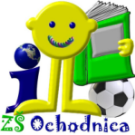 023 35  0chodnicaPrihláška na lyžiarsky kurzPrihlasujem ...................................................................................... žiaka ........................ triedy                                           meno a priezviskona lyžiarsky kurz, ktorý sa uskutoční v dňoch  13.2.2023 – 17.2.2023a zaväzujem sa uhradiť finančné náklady spojené s lyžiarskym kurzom. Cena zapožičania :cena kompletnej lyžiarskej výstroje (lyže, lyžiarky, palice, priba) na 5 dní – je 60 €prilba (na 1 deň) stojí 3 €lyžiarky (na 1 deň) stoja 6 €lyže (na 1 deň) stoja 6 €palice (na 1 deň) stoja 2 €Lyžiarsky výcvik sa bude realizovať v lyžiarskom stredisku Športcentrum Oščadnica.Obed pre žiakov je zabezpečený. Finančné náklady: celodenná permanentka, obed, autobusová doprava, úschovňa výstroje, lyžiarsky inštruktori budú uhradené čiastočne z príspevku ministerstva školstva.Doplatok na žiaka je 25 €. Peniaze treba priniesť do 8.2.2023.Príspevok na lyžiarsky kurz sa poskytuje v súlade s § 3 ods. 2 a 3 a  § 4ab a § 9f ods. 2 zákona č. 597/2003 Z. z. o financovaní základných škôl, stredných škôl a školských zariadení v znení neskorších predpisov.V  ....................................dňa ..............................                                                                                   ...........................................................................                                                                                 meno, priezvisko a podpis zákonného zástupcutel. číslo rodiča:..........................................................................e-mailova adresa: ................................................................................................................